О внесении изменений в план деятельности Управления Федеральной службы по надзору в сфере связи, информационных технологий и массовых коммуникаций по Томской области на 2017 годВ связи с приостановлением по решению учредителя деятельности средства массовой информации (газета «На крючке», свидетельство о регистрации ПИ № ФС 12 - 0654 от 19.12.2005) приказываю:1. Внести в План деятельности Управления Федеральной службы по надзору в сфере связи, информационных технологий и массовых коммуникаций по Томской области на 2017 год, утвержденный приказом Руководителя Управления Роскомнадзора по Томской области от 15.11.2016 № 183 следующие изменения:исключить из Плана деятельности Управления Роскомнадзора по Томской области на 2017 год плановое мероприятие систематического наблюдения в отношении газеты «На крючке» (ID 2142155), запланированное на февраль 2017 года.2. Начальнику отдела организационной, финансовой, правовой работы и кадров Г.А. Сушинской разместить настоящий приказ на странице сайта Управления в сети Интернет по адресу: https://70.rkn.gov.ru.3. Контроль за исполнением настоящего приказа оставляю за собой.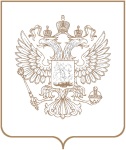 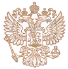 РОСКОМНАДЗОРУПРАВЛЕНИЕ ФЕДЕРАЛЬНОЙ СЛУЖБЫ ПО НАДЗОРУ В СФЕРЕ СВЯЗИ, ИНФОРМАЦИОННЫХ ТЕХНОЛОГИЙ И МАССОВЫХ КОММУНИКАЦИЙ ПО ТОМСКОЙ ОБЛАСТИПРИКАЗРОСКОМНАДЗОРУПРАВЛЕНИЕ ФЕДЕРАЛЬНОЙ СЛУЖБЫ ПО НАДЗОРУ В СФЕРЕ СВЯЗИ, ИНФОРМАЦИОННЫХ ТЕХНОЛОГИЙ И МАССОВЫХ КОММУНИКАЦИЙ ПО ТОМСКОЙ ОБЛАСТИПРИКАЗРОСКОМНАДЗОРУПРАВЛЕНИЕ ФЕДЕРАЛЬНОЙ СЛУЖБЫ ПО НАДЗОРУ В СФЕРЕ СВЯЗИ, ИНФОРМАЦИОННЫХ ТЕХНОЛОГИЙ И МАССОВЫХ КОММУНИКАЦИЙ ПО ТОМСКОЙ ОБЛАСТИПРИКАЗ№ ТомскРуководительН.В. Беляков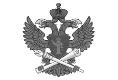 Документ подписан электронной подписью в системе электронного документооборота РоскомнадзораСВЕДЕНИЯ О СЕРТИФИКАТЕ ЭПСВЕДЕНИЯ О СЕРТИФИКАТЕ ЭПКому выдан:Серийный№:Кем выдан:Срок действия